Woodman, N. (2023). Skeletal indicators of locomotor adaptations in shrews. Therya, 14(1), 15-37.Supplementary Table S1.  Mean values of measurements (See Table 1 for abbreviations).___________________________________________________________________________________________________________________________________________________________Supplementary Figure 1.  Evaluation of 34 individual locomotor indices using box-and-whisker plots of mean indices for each group. A priori groupings are semi-aquatic, ambulatory, semi-fossorial, and Surdisorex, which represents the extreme of fossorial adaptations in soricids. Cryptotis gracilis and the Cryptotis thomasi group are included as unknowns.  Cross represents the mean; shaded box is the standard deviation; and the lines show the range of distribution. Abbreviations of indices are explained in the text.a. IM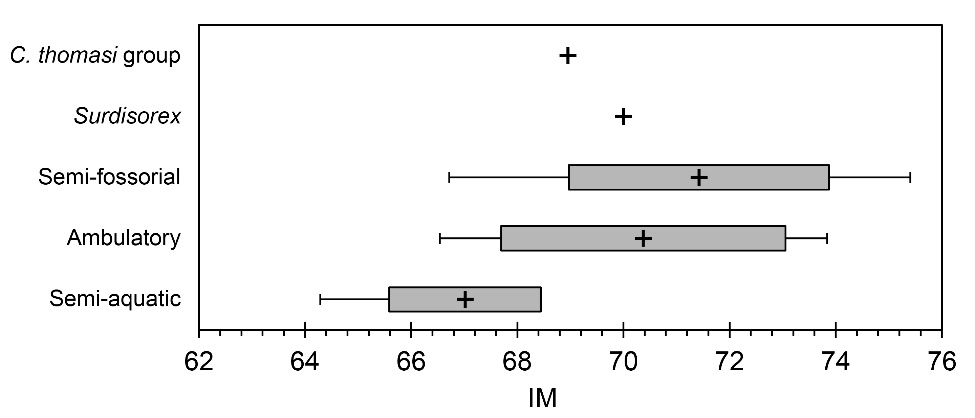 b. HFI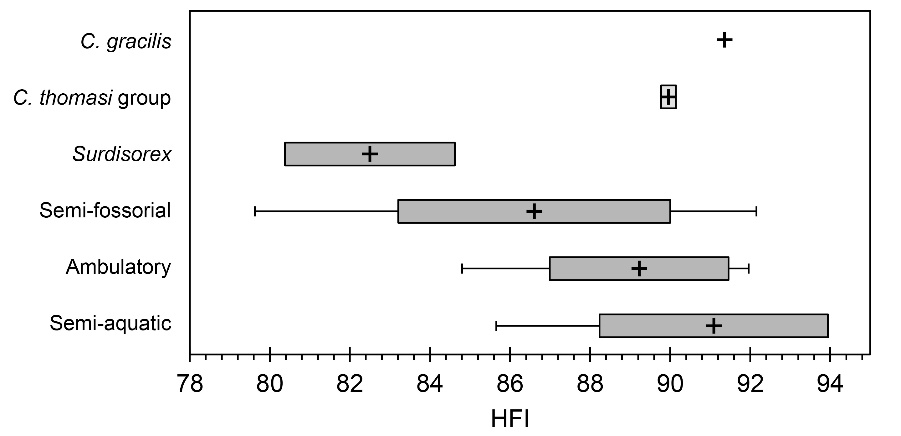 c. FOOT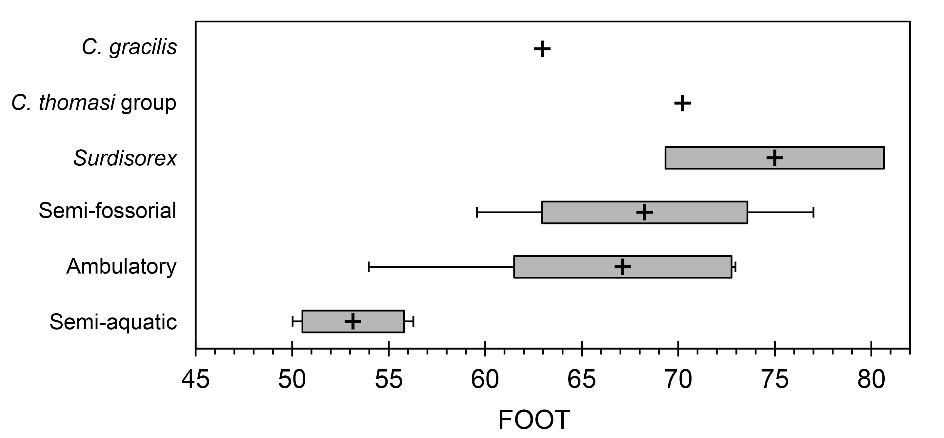 d. CLAW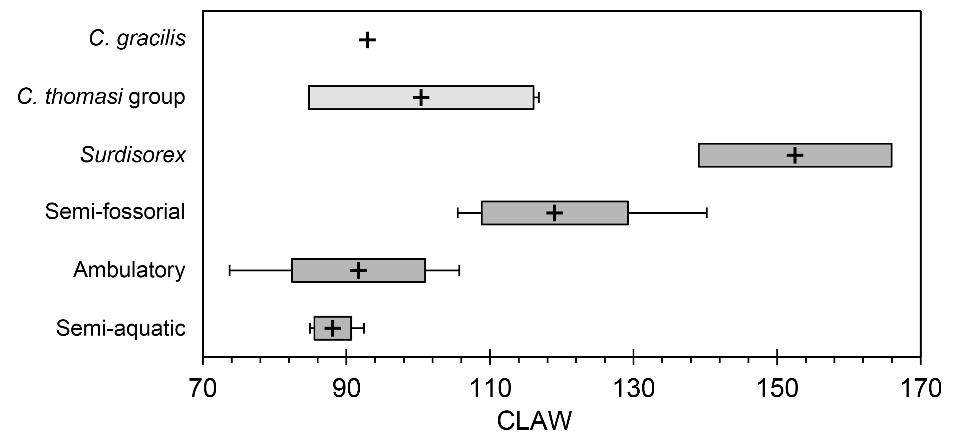 e. CLI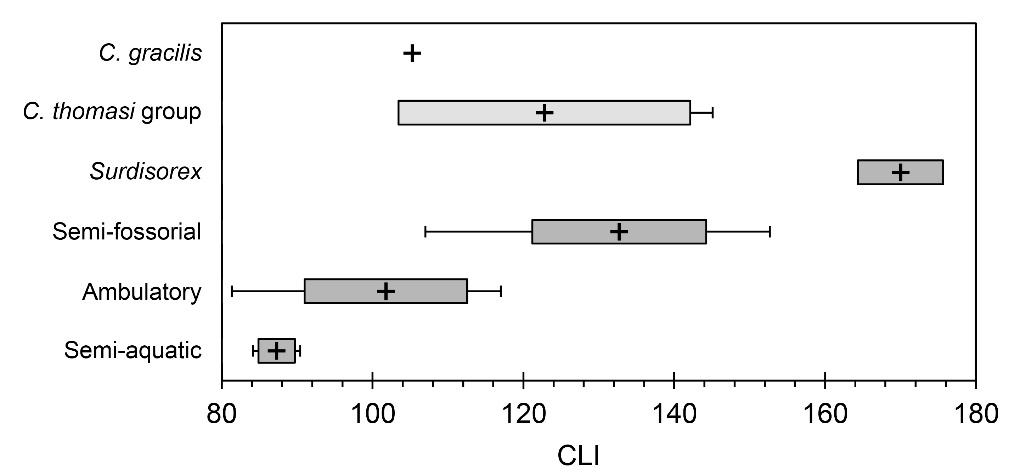 f. SHI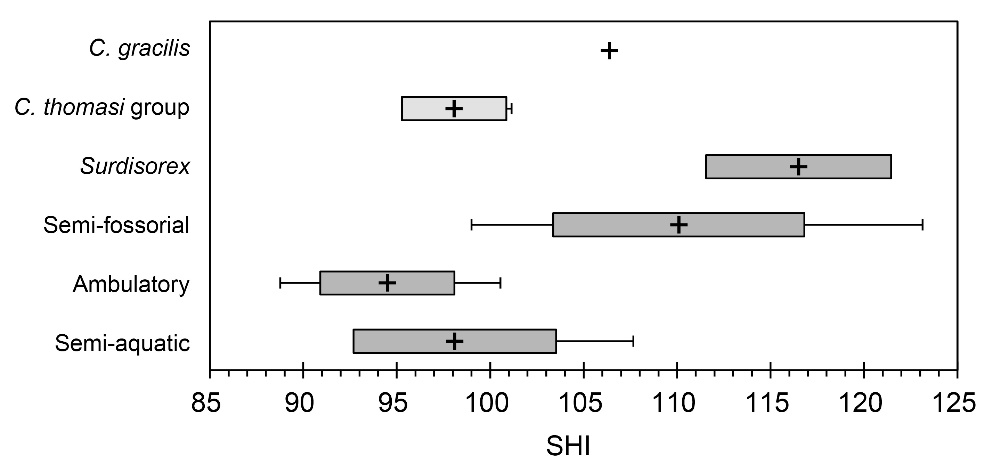 g. BI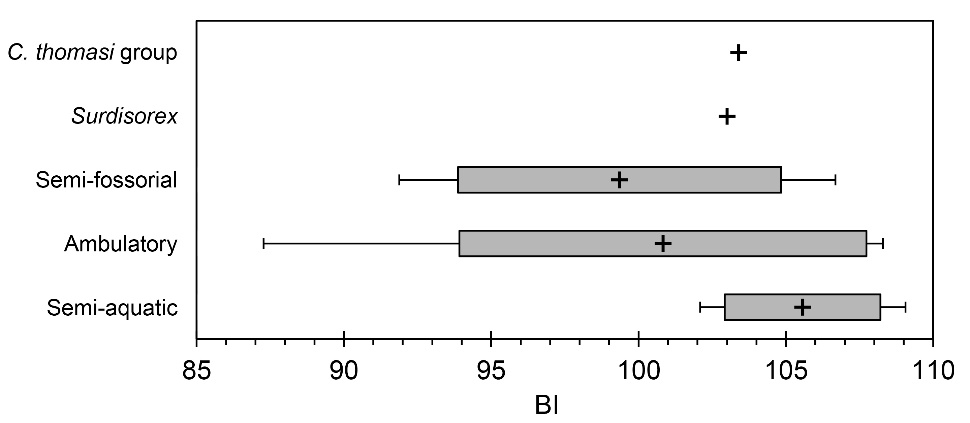 h. SMI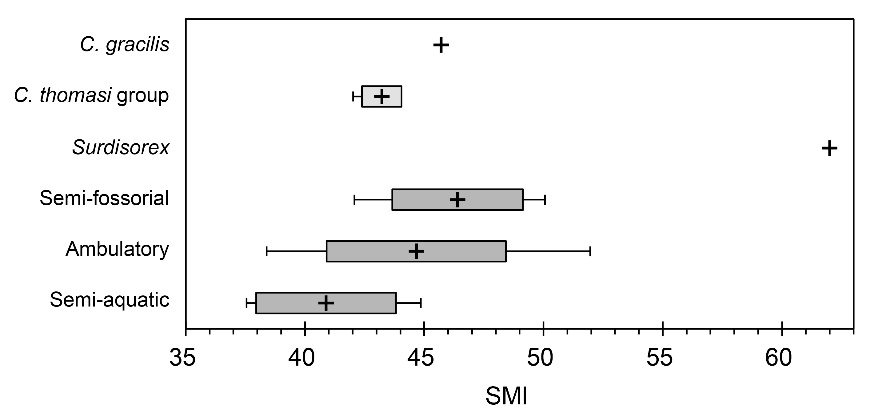 i. HRI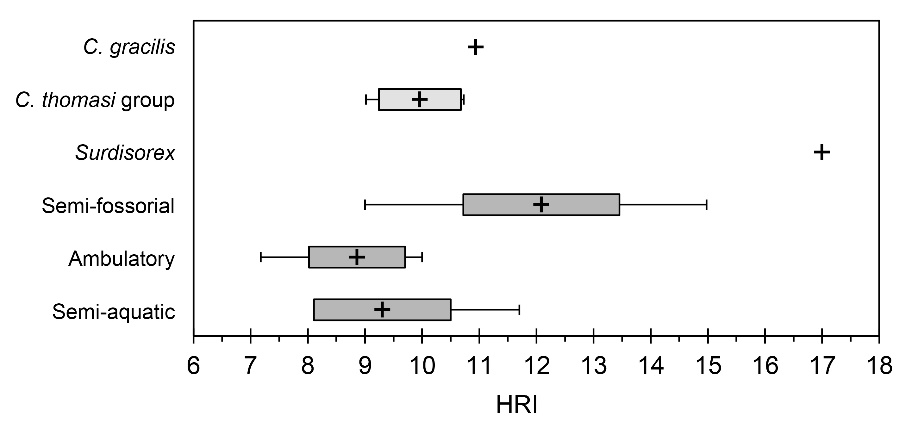 j. HTI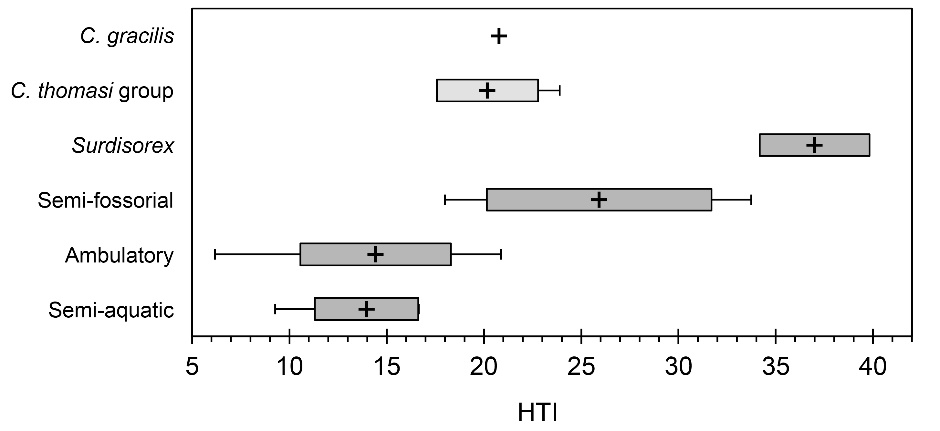 k. TTP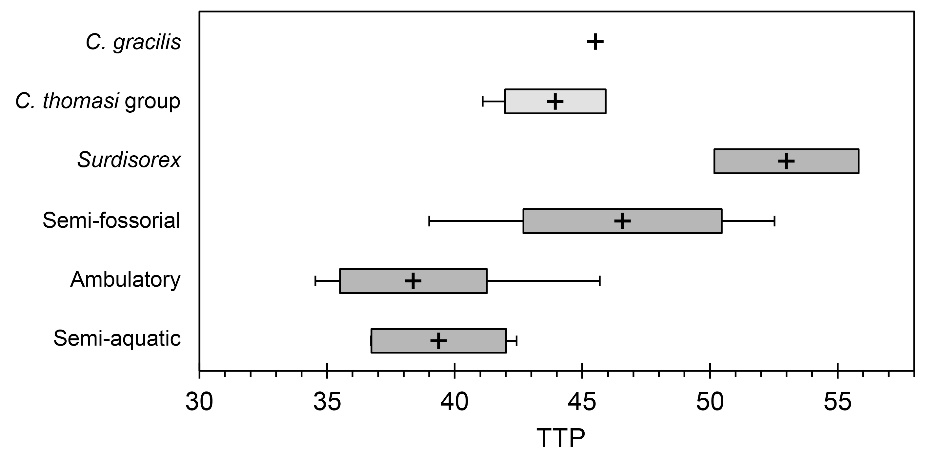 l. HEB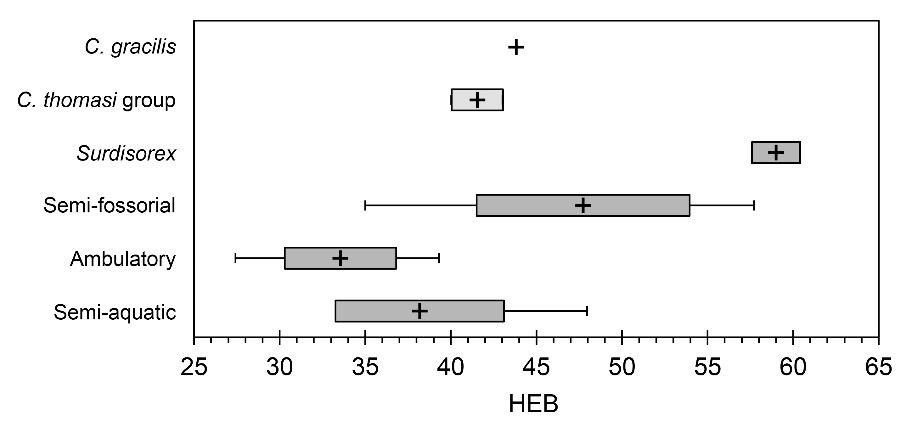 m. RDW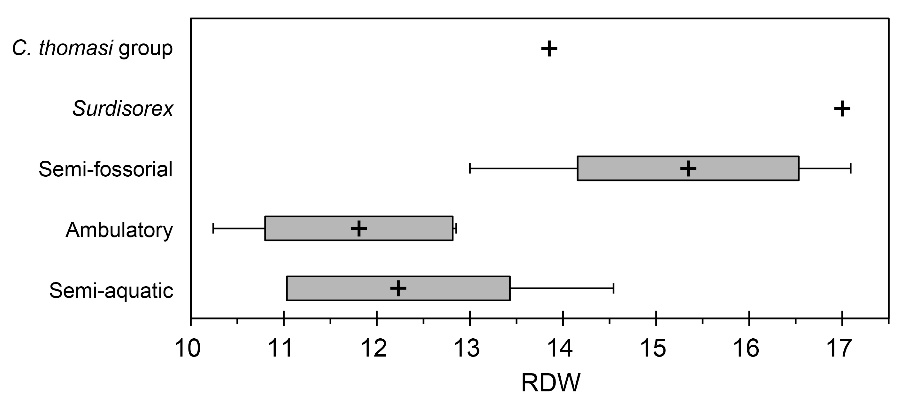 n. OLI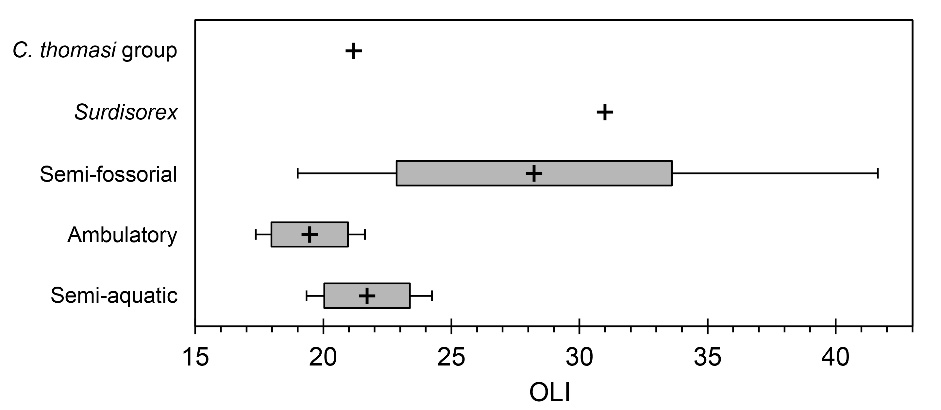 o. TMO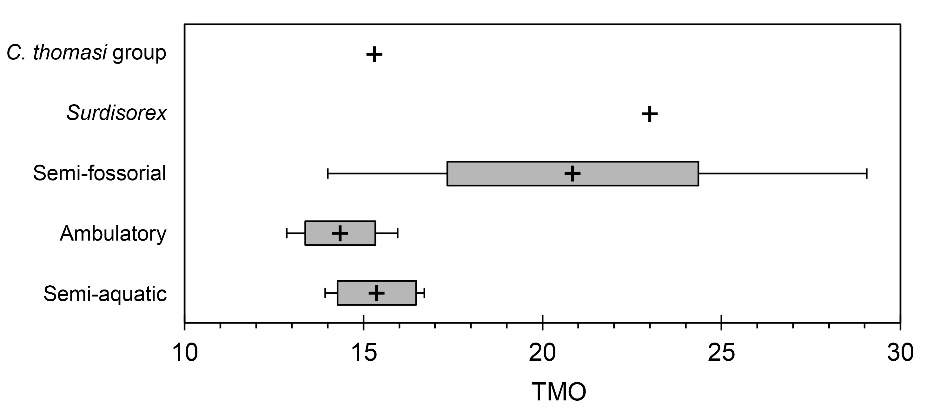 p. TCO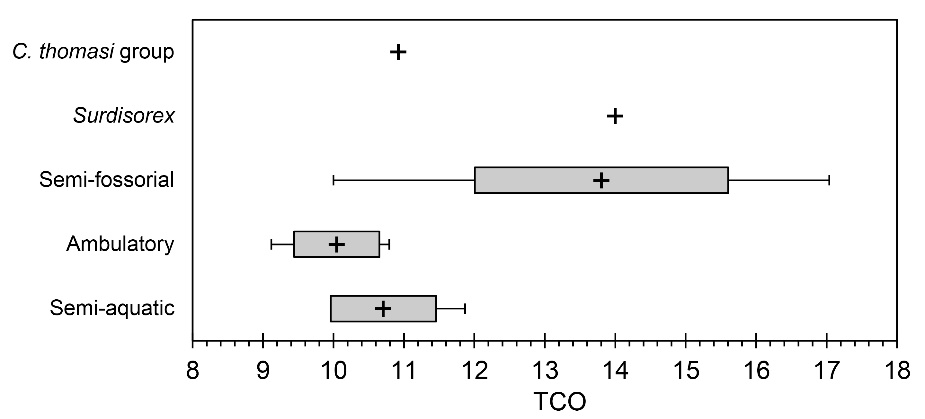 q. OCI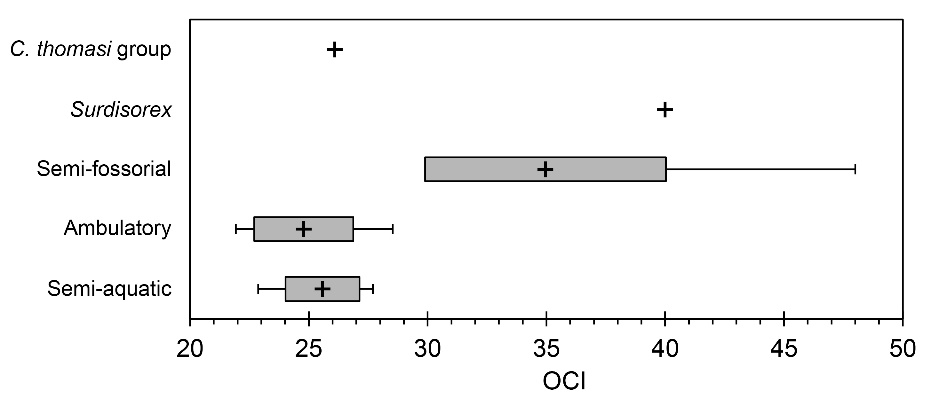 r. URI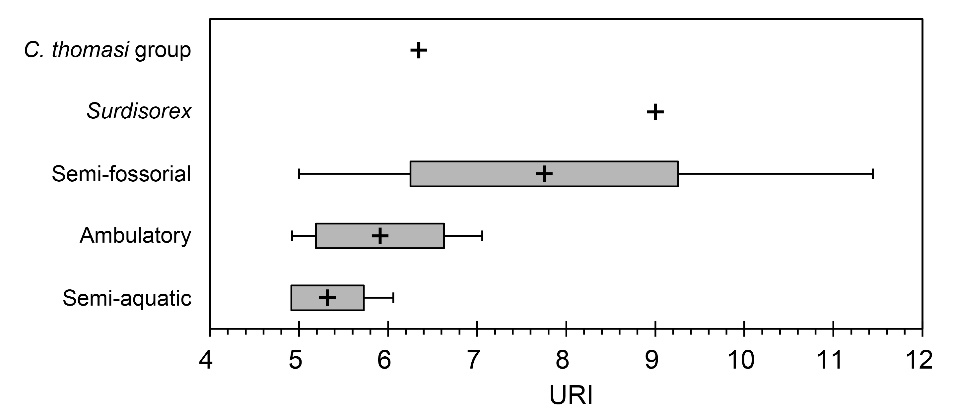 s. %DPL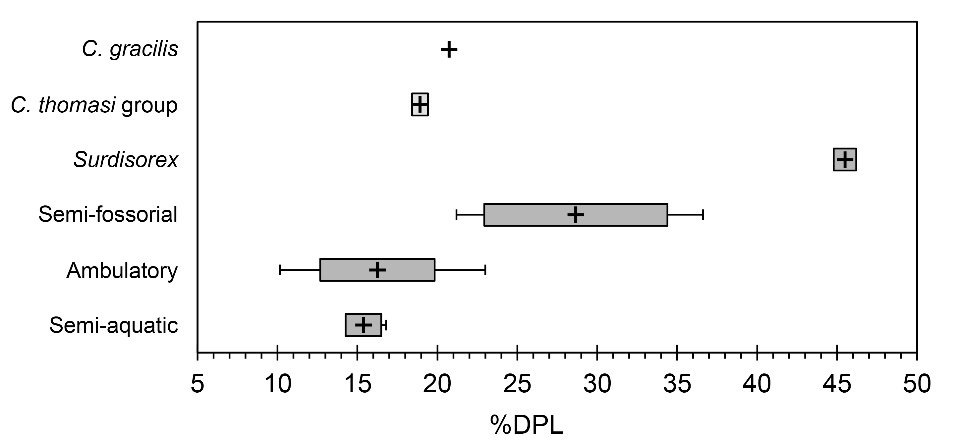 t. %CL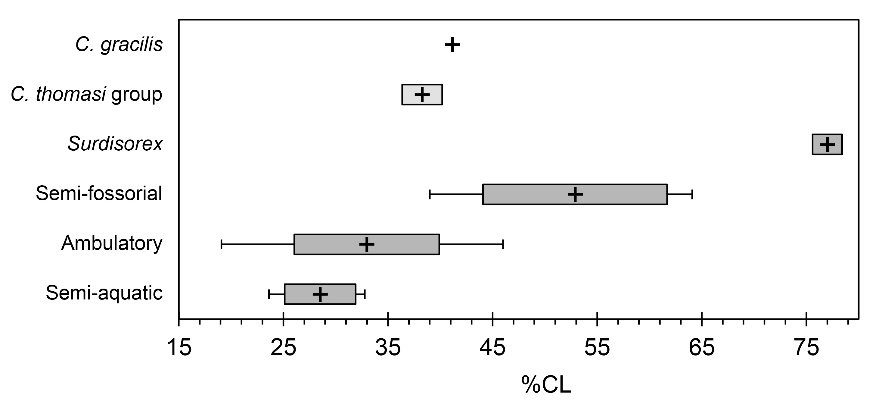 u. %CLS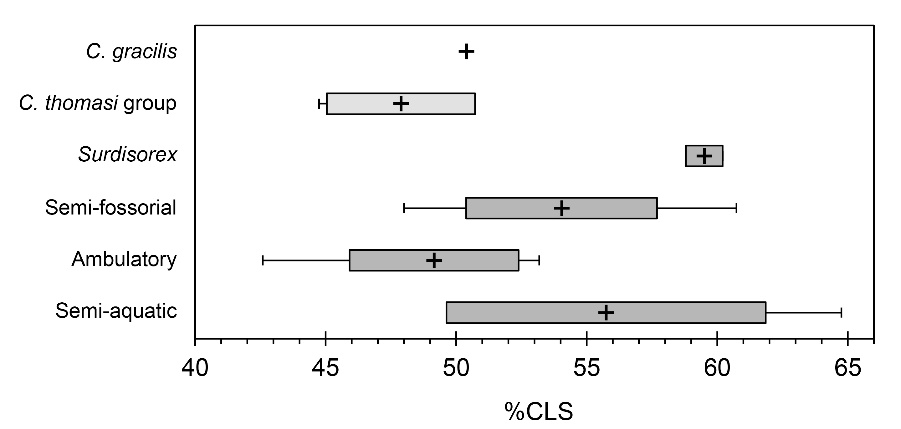 v. MW3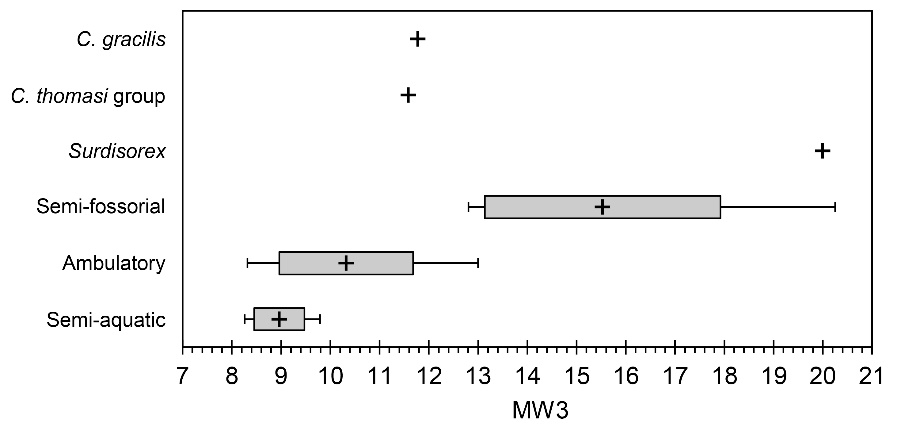 w. PI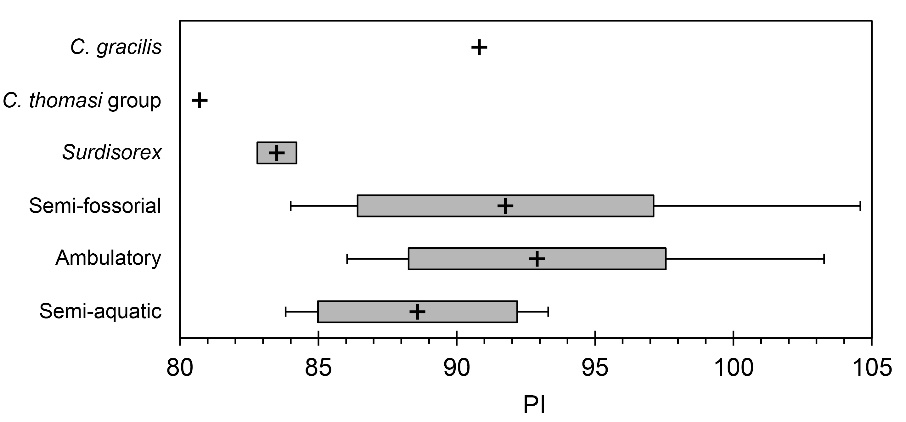 x. MANUS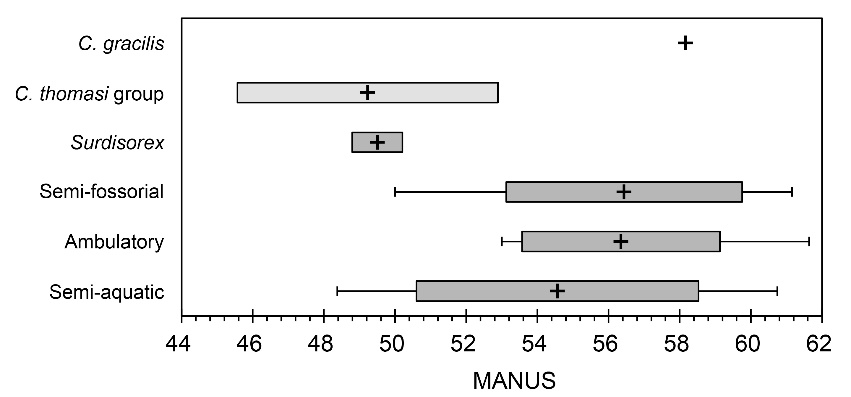 y. CI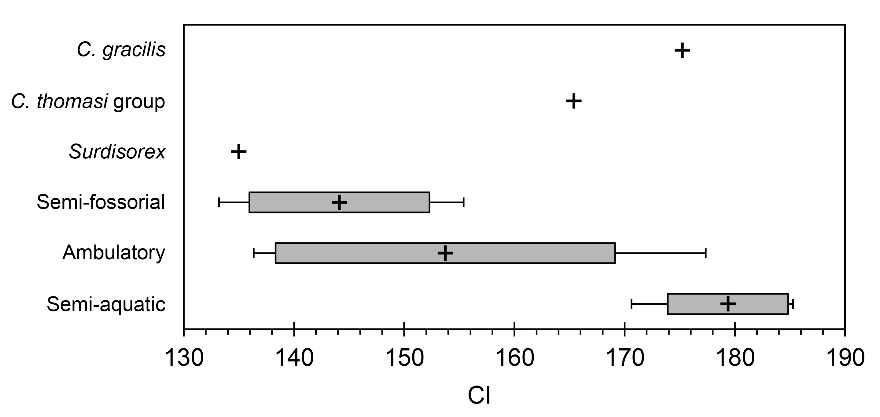 z. PES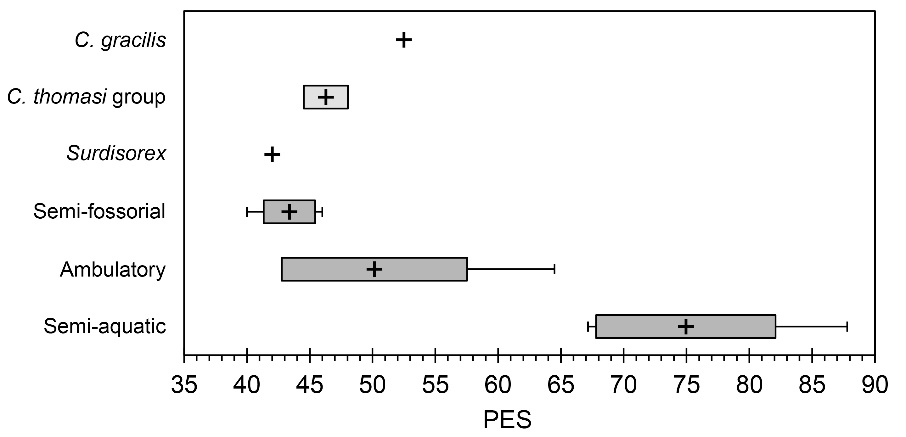 α. FRI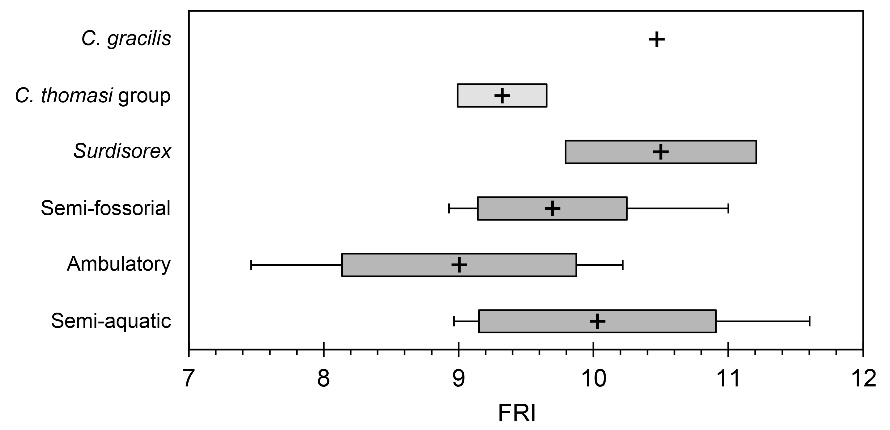 β. FEB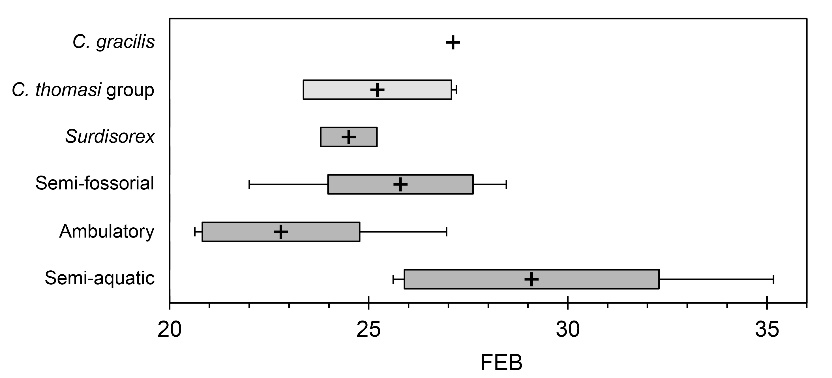 γ. DTA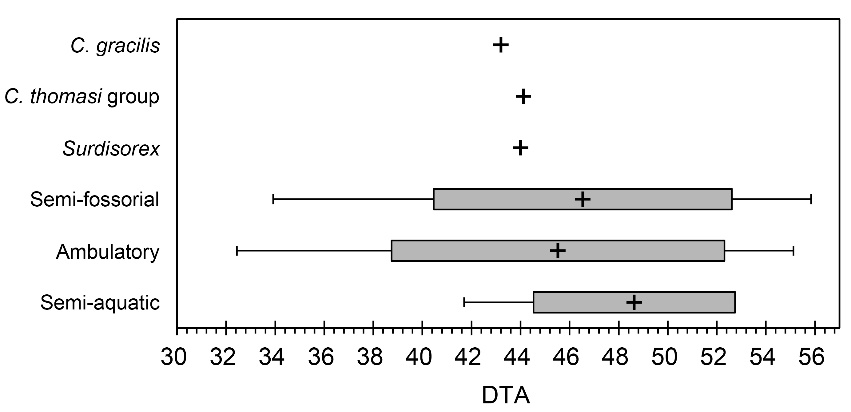 δ. %hDPL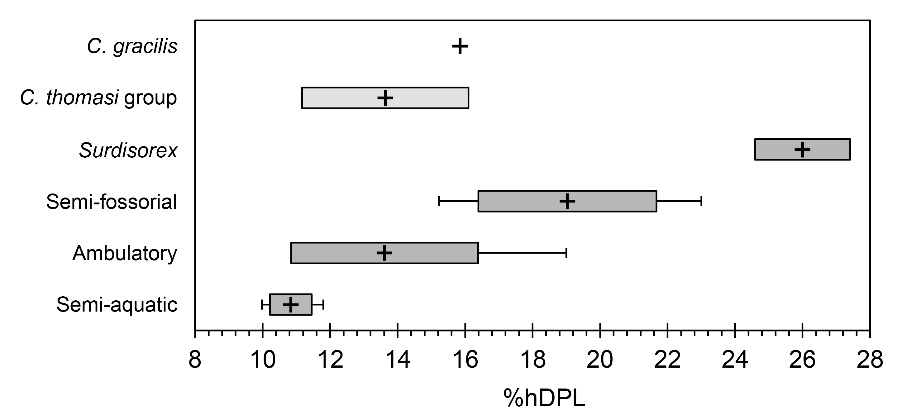 ε. %hCL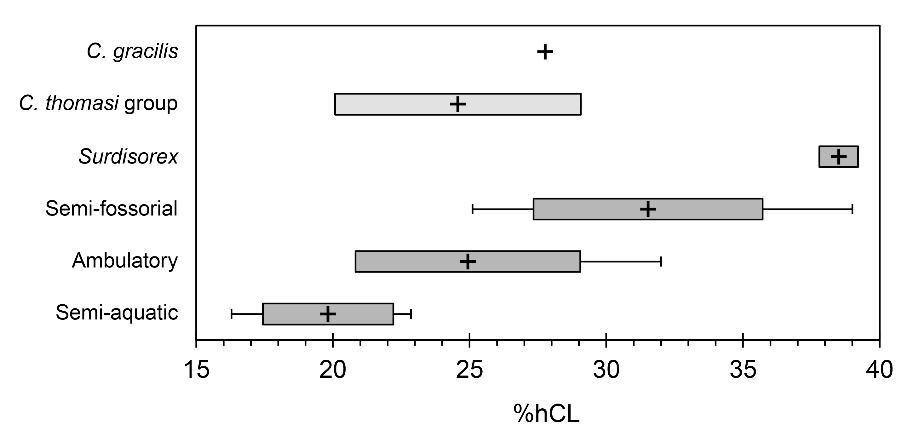 ζ. %hCLS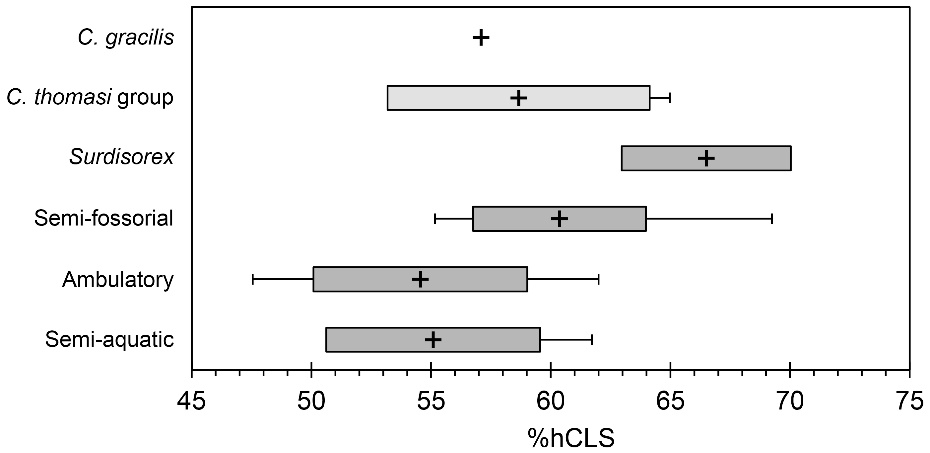 η. %TAIL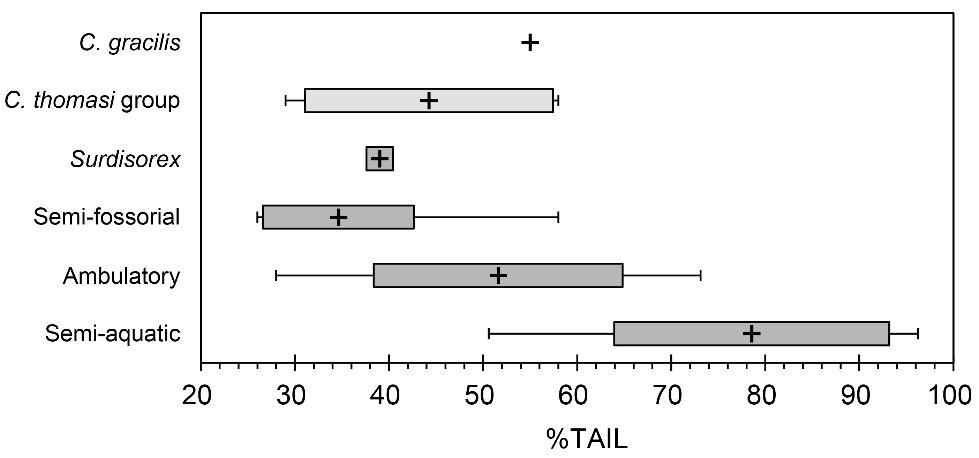 θ. RR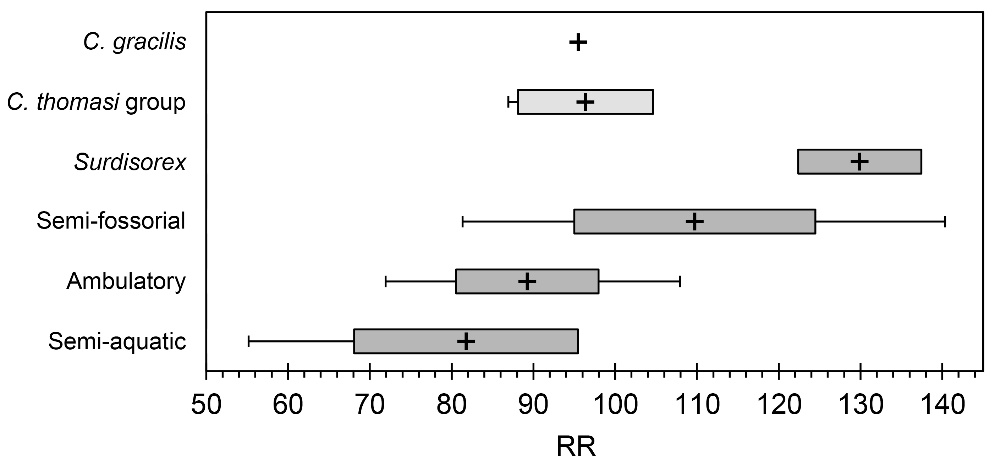 IDModeSLHLHDWHDPCHLDHTTRHARHTTRLRDWChimarrogale himalayacaSA11.2111.974.115.370.981.0611.454.82Nectogale elegansSA13.2112.275.885.161.441.5611.704.3113.381.95Neomys fodiensSA9.078.823.623.910.821.418.473.549.091.08Sorex albibarbisSA8.268.883.123.420.791.158.523.159.361.05Sorex bendiriiSA9.769.863.743.960.971.569.403.9910.451.29Sorex navigatorSA8.348.793.233.300.781.338.373.259.461.10Sorex palustrisSA6.737.882.483.240.691.056.742.909.361.02Sorex cinereusAm5.686.041.922.320.500.755.872.036.370.65Sorex hoyiAm4.755.201.692.090.410.735.001.915.290.61Sorex sonomaeAm7.978.203.003.230.791.127.833.048.851.02Suncus hututsiAmCryptotis parvusAm6.216.202.232.630.541.005.952.396.360.82Cryptotis tropicalisAm6.876.832.313.090.671.166.612.777.000.88Cryptotis merriamiAm7.337.772.693.440.741.247.432.807.240.87Cryptotis merusAm7.097.562.713.480.660.907.302.70Cryptotis nigrescensAm7.387.892.763.370.711.397.592.966.890.87Blarinella quadricaudataAm7.237.212.833.110.711.436.863.147.800.99Crocidura olivieriAm14.123.877.051.211.0913.895.10Crocidura religiosaAm5.771.593.000.410.355.702.03Crocidura suaveolensAm7.912.433.740.620.887.732.73Myosorex caferAm8.939.753.114.460.941.419.463.42Myosorex geataAm8.438.993.164.230.821.408.733.37Myosorex kihauleiAm8.539.043.154.200.861.378.773.47Blarina brevicauda talpoidesSF9.679.153.974.091.062.038.884.028.401.39Blarina brevicauda jerryrchoateiSF9.318.463.763.841.071.988.443.917.791.30Blarina carolinensisSF8.127.413.313.540.871.597.413.307.081.01Blarina hylophagaSFBlarina peninsulaeSF8.067.533.303.700.881.417.363.347.111.08Blarina shermaniSFBlarina brevicauda jknoxjonesiSFCryptotis mexicanusSF8.067.293.323.190.791.696.823.35Cryptotis phillipsiiSF7.773.253.270.831.687.383.13Cryptotis eckerliniSF8.767.774.253.850.972.227.523.678.061.27Cryptotis matsoniSF9.297.704.223.790.972.507.624.00Cryptotis cavatorculusSF8.354.344.181.042.507.883.798.081.24Cryptotis celaqueSF8.847.893.993.540.992.297.383.618.421.18Cryptotis mamSF8.837.814.023.601.022.377.373.788.321.32Cryptotis magnimanusSF8.274.503.551.072.327.863.92Cryptotis mccarthyiSF8.044.083.481.042.257.553.45Congosorex phillipsorumSF8.097.823.313.880.881.497.662.98Myosorex blarinaSF9.819.803.834.930.881.829.613.999.451.44Myosorex variusSF9.399.503.324.520.971.629.203.969.781.26Myosorex zinkiSF10.539.784.624.601.251.779.764.06Cryptotis lacertosusSF10.878.835.093.871.322.708.174.159.011.54Cryptotis oreoryctesSF9.638.294.463.661.112.637.783.968.601.31Surdisorex noraeF12.0810.086.016.301.753.469.955.0710.431.81Surdisorex polulusF11.3810.075.816.221.683.709.565.30Cryptotis gracilisUN7.527.073.103.230.771.406.733.06Cryptotis endersiUN8.228.593.573.610.771.678.333.42Cryptotis meridensisUN8.228.443.383.700.861.498.043.588.731.21Cryptotis monteverdensisUN8.333.583.610.821.457.953.63Cryptotis thomasiUN8.938.833.850.951.928.043.57Number of species40484748484848482828IDModeULUFLUOPUPCULDFLFDWFLDTLTDATDW3MWC. himalayacaSA0.46N. elegansSA18.1013.003.153.370.6713.374.701.5524.351.843.580.49N. fodiensSA12.319.291.952.120.4610.292.640.9217.561.112.410.36S. albibarbisSA12.169.351.812.390.479.462.690.9317.380.922.220.32S. bendiriiSA13.8910.332.352.860.6310.833.021.1019.241.342.570.36S. navigatorSA12.429.431.992.390.519.602.770.9717.791.152.350.33S. palustrisSA8.397.081.482.090.497.762.251.2511.872.941.640.35S. cinereusAm8.246.251.231.450.326.721.650.6111.920.821.490.19S. hoyiAm6.885.211.061.290.265.791.480.439.810.661.230.17S. sonomaeAm11.568.641.762.280.489.142.460.8316.021.082.110.35Su. hututsiAm0.40C. parvusAm8.266.161.101.450.357.221.640.5910.480.581.410.21C. tropicalisAm9.237.061.231.690.427.841.640.6211.570.681.570.25C. merriamiAm9.637.041.411.890.478.471.850.8312.080.711.640.24C. merusAm8.551.880.7811.860.751.830.27C. nigrescensAm9.236.781.371.930.488.591.900.8111.720.741.600.31Bl. quadricaudataAm10.357.771.681.860.467.842.000.7612.490.891.850.30Cr. olivieriAm13.872.951.42Cr. religiosaAm6.331.310.57Cr. suaveolensAm7.585.941.041.180.389.071.900.7411.250.431.47M. caferAm11.092.350.930.43M. geataAm9.882.300.980.41M. kihauleiAm10.082.300.990.39B. b. talpoidesSF12.108.402.692.980.6710.342.681.0114.101.182.270.44B. b. jerryrchoateiSF11.127.722.262.750.589.592.410.9712.781.091.950.45B. carolinensisSF9.957.171.992.180.528.592.190.8011.790.591.730.30B. hylophagaSF0.41B. peninsulaeSF10.337.342.122.340.5611.770.881.980.36B. shermaniSF0.37B. b. jknoxjonesiSF0.40C. mexicanusSF0.37C. phillipsiiSFC. eckerliniSF9.035.832.432.800.679.142.530.900.47C. matsoniSF9.672.590.93C. cavatorculusSF11.638.172.322.770.550.52C. celaqueSF12.168.332.172.750.669.002.510.830.45C. mamSF11.808.162.012.700.588.892.330.7913.590.881.990.42C. magnimanusSFC. mccarthyiSF0.47Co. phillipsorumSF8.652.110.850.40M. blarinaSF13.089.542.302.970.7711.052.641.0815.681.042.280.50M. variusSF12.849.841.892.940.5311.082.410.9816.460.962.110.48M. zinkiSF11.942.931.260.61C. lacertosusSF13.318.832.463.570.809.582.730.9414.081.072.220.53C. oreoryctesSF12.348.232.393.010.619.912.660.9315.401.072.160.47Sur. noraeF15.3710.463.284.140.9412.483.131.4116.831.252.810.74Sur. polulusF12.022.931.240.80C. gracilisUN7.742.100.8113.570.841.950.30C. endersiUN1.762.300.569.532.590.89C. meridensisUN11.838.561.812.230.549.382.340.8415.520.922.080.36C. monteverdensisUNC. thomasiUN9.842.310.950.38No. of spp.292930303040404028282844IDMode3ML3PPW3PPL3MPW3MPL3DPW3DPL3CW3CL3hMW3hMLC. himalayacaSA4.690.422.850.341.530.461.390.292.140.608.37N. elegansSA5.870.422.840.521.570.332.440.5911.74N. fodiensSA4.140.332.290.291.410.461.120.302.110.487.36S. albibarbisSA3.630.302.020.271.220.380.980.231.820.427.11S. bendiriiSA3.840.362.030.331.230.471.180.292.330.447.28S. navigatorSA3.750.312.140.311.260.431.200.272.220.467.38S. palustrisSA3.900.332.030.311.240.431.080.262.170.457.07S. cinereusAm2.310.181.260.170.810.260.620.141.190.264.28S. hoyiAm2.030.161.120.150.780.230.580.121.180.223.29S. sonomaeAm3.480.321.930.301.300.441.150.262.320.425.89Su. hututsiAm4.130.352.250.311.300.400.780.251.460.505.99C. parvusAm2.250.211.210.200.850.310.670.171.510.233.35C. tropicalisAm2.480.241.480.210.950.260.630.171.480.293.74C. merriamiAm2.500.281.540.260.920.350.750.261.430.393.70C. merusAm2.750.271.570.240.960.220.710.261.570.423.88C. nigrescensAm2.700.271.600.270.940.400.820.211.620.403.70Bl. quadricaudataAm2.760.251.650.251.210.351.100.242.180.333.89Cr. olivieriAmCr. religiosaAmCr. suaveolensAmM. caferAm3.810.372.080.341.380.521.350.322.640.515.36M. geataAm3.290.381.760.381.190.481.310.322.630.504.56M. kihauleiAm3.300.371.730.361.180.491.410.392.870.514.73B. b. talpoidesSF3.180.391.730.391.100.541.370.402.610.494.29B. b. jerryrchoateiSF3.140.441.760.421.000.511.330.412.430.474.31B. carolinensisSF2.250.301.380.280.830.411.050.322.000.363.49B. hylophagaSF2.870.371.660.361.010.481.320.372.510.464.16B. peninsulaeSF2.850.311.640.320.980.421.230.362.410.404.06B. shermaniSF2.820.381.660.381.130.471.190.352.470.424.23B. b. jknoxjonesiSF3.030.401.680.391.000.511.310.412.650.604.20C. mexicanusSF2.570.351.470.350.830.251.282.32C. phillipsiiSFC. eckerliniSF2.530.471.530.451.110.601.780.453.250.484.13C. matsoniSF2.630.471.350.511.120.641.720.493.040.414.42C. cavatorculusSF2.740.491.630.530.910.741.930.523.180.533.98C. celaqueSF2.700.441.490.450.780.561.660.432.900.463.98C. mamSF2.560.431.540.440.930.611.740.463.130.453.97C. magnimanusSFC. mccarthyiSF2.440.461.430.490.790.611.640.442.880.493.78Co. phillipsorumSF3.030.351.680.350.950.481.320.372.220.473.99M. blarinaSF3.410.541.710.461.150.601.770.433.590.574.44M. variusSF3.370.461.760.421.220.581.710.453.300.524.86M. zinkiSF3.790.661.940.611.310.732.040.674.260.575.05C. lacertosusSF2.630.551.540.521.020.701.870.503.250.493.95C. oreoryctesSF2.720.501.560.500.950.661.910.493.350.504.35Sur. noraeF3.760.821.870.841.281.083.190.715.350.755.28Sur. polulusF4.010.831.970.891.381.163.340.755.620.665.07C. gracilisUN2.560.291.490.280.840.411.010.272.010.414.06C. endersiUN0.310.970.421.080.282.400.434.53C. meridensisUN3.300.361.540.341.051.092.17C. monteverdensisUNC. thomasiUN3.110.381.610.360.970.521.100.312.260.454.43No. of spp.4545454545454644464444IDMode3hPPW3hPPL3hMPW3hMPL3hDPW3hDPL3hCW3hCLC. himalayacaSA0.463.650.402.170.541.500.312.43N. elegansSA0.543.822.061.762.87N. fodiensSA0.382.750.321.530.511.300.302.47S. albibarbisSA0.342.730.281.420.431.150.262.17S. bendiriiSA0.382.740.331.520.541.360.282.64S. navigatorSA0.373.010.321.650.521.340.252.48S. palustrisSA0.362.710.331.420.481.230.292.40S. cinereusAm0.221.710.181.010.310.790.191.39S. hoyiAm0.181.480.150.910.150.650.151.15S. sonomaeAm0.342.460.281.450.431.170.252.35Su. hututsiAm0.392.420.361.230.531.061.80C. parvusAm0.211.430.180.820.270.710.201.44C. tropicalisAm0.231.580.200.770.290.780.261.42C. merriamiAm0.291.780.250.970.340.750.251.49C. merusAm0.261.710.280.900.390.760.271.60C. nigrescensAm0.271.780.270.960.380.930.231.69Bl. quadricaudataAm0.261.790.211.220.361.040.232.02Cr. olivieriAmCr. religiosaAmCr. suaveolensAmM. caferAm0.372.240.351.300.531.350.292.32M. geataAm0.391.760.401.040.511.410.322.27M. kihauleiAm0.381.820.371.070.521.450.302.46B. b. talpoidesSF0.391.840.361.020.471.210.302.01B. b. jerryrchoateiSF0.391.890.331.140.451.240.291.95B. carolinensisSF0.281.580.260.860.330.940.231.58B. hylophagaSF0.341.880.301.040.431.200.262.06B. peninsulaeSF0.291.820.271.010.381.050.251.77B. shermaniSF0.351.860.351.150.421.130.292.04B. b. jknoxjonesiSF0.311.830.350.980.471.070.401.76C. mexicanusSFC. phillipsiiSFC. eckerliniSF0.311.670.330.990.471.270.322.26C. matsoniSF1.710.311.000.501.432.19C. cavatorculusSF0.351.740.360.970.531.440.412.08C. celaqueSF0.341.790.360.820.481.350.312.05C. mamSF0.311.660.330.900.471.310.312.33C. magnimanusSFC. mccarthyiSF0.341.700.370.850.501.410.302.33Co. phillipsorumSF0.321.630.330.900.471.170.302.08M. blarinaSF0.451.730.441.060.591.660.362.81M. variusSF0.421.870.391.090.541.570.322.63M. zinkiSF0.481.950.491.200.641.690.372.80C. lacertosusSF0.371.660.370.960.531.490.352.48C. oreoryctesSF0.361.750.380.940.541.500.332.42Sur. noraeF0.592.040.611.090.842.240.413.22Sur. polulusF0.512.020.531.140.782.070.373.23C. gracilisUN0.301.800.301.010.421.090.291.91C. endersiUN0.322.040.331.170.480.920.241.66C. meridensisUN1.810.331.080.491.270.281.96C. monteverdensisUNC. thomasiUN0.341.770.321.020.471.110.312.00No. of spp.4345444544454245